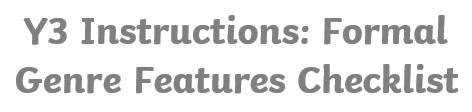 When completing your set of instructions, use this checklist to remind you of what you need to include in your written piece Did I….use a heading and sub-headings?include an introduction sentence?include a list of what is needed?put the steps in chronological order?use imperative (bossy) verbs?use bullet points or numbers to separate my steps?include a conclusion sentence?use adverbs, conjunctions and prepositions toshow time?